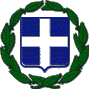 ΕΛΛΗΝΙΚΗ ΔΗΜΟΚΡΑΤΙΑ                                  Σπάρτη, 15/3/2017ΝΟΜΟΣ ΛΑΚΩΝΙΑΣΔΗΜΟΣ ΣΠΑΡΤΗΣ                                               Αρ. πρωτ.: 6341ΠΡΟΣΚΛΗΣΗ ΕΚΔΗΛΩΣΗΣ ΕΝΔΙΑΦΕΡΟΝΤΟΣΟ Δήμος Σπάρτης προτίθεται να προβεί στην ανάθεση της εργασίας με  τίτλο «Βιντεοσκόπηση των συνεδριάσεων του Δημοτικού Συμβουλίου», προϋπολογισμού 10.000.00 ευρώ, με την διαδικασία της απευθείας ανάθεσης. Οι ενδιαφερόμενοι καλούνται όπως καταθέσουν την οικονομική προσφορά τους σε σφραγισμένο φάκελο έως την  Δευτέρα 20 Μαρτίου 2017 και ώρα 13:00 στο Τμήμα Πρωτοκόλλου του Δήμου Σπάρτης (Ευαγγελιστρίας 85-87, ισόγειο). 
Πληροφορίες θα παρέχονται τις εργάσιμες ημέρες και ώρες, από το Τμήμα Πληροφορικής, Επικοινωνιών και Διαφάνειας του Δήμου Σπάρτης (Ταχ. Δ/νση: Γκορτσολόγου 61, ΤΚ 23100, Τηλ: 2731361236, Ε-mail: k.sanida@1504.syzefxis.gov.gr,  αρμόδια υπάλληλος Σανιδά Αικατερίνη)Ο ΔΗΜΑΡΧΟΣΕΥΑΓΓΕΛΟΣ ΒΑΛΙΩΤΗΣ